«Какой чудесный день! Для Мамы, Мамочки, Мамули!!!»Есть в природе знак святой и вещий,Ярко обозначенный в веках:Самая прекрасная из женщин -Женщина с ребенком на руках! А ведь и правда, какой чудесный день! Мама! Мамочка!Мамуля! Сколько тепла и нежности таят эти магические слова. Ведь ими называют самого дорогого, близкого, родного и единственного человека.          По всей России прошёл праздник, посвящённый Дню Матери. В Сумпосадской школе на протяжении многих лет в этот день устраивается праздничный концерт  для мам. По традиции праздник состоял из двух частей: торжественной (вручение победителям и призёрам школьного этапа Всероссийской олимпиады школьников) и концерта. В номинации «Абсолютный эрудит школы» победили Костин Вячеслав, Пискунов Кирилл, Фролов Никита.            Мамы получили благодарности за помощь в организации питьевого режима школы, участие в спортивно-массовых мероприятиях. А уж, какие замечательные номера подготовили ребята для своих мамочек. Читали стихи, пели песни, танцевали, показывали цирковые представления. Отдельно хочется поблагодарить вокальные группы «Акварелька» и «Бриз» из Дома культуры села Сумский Посад.А вот так отозвались о торжестве наши мамы.«Все было очень интересно! Особенно хочу отметить ведущего – Мышонка, он здорово так входил в новый образ перед каждым номером!Понравилось все: и песни, и стихи, и танцы, и акробаты. Обе сценки 11-го класса я снимала на видео, дома смотрели всей семьей еще раз.  Выпускники показали, что может быть, если не стараешься учиться и не готовишься к ЕГЭ.Приятно было услышать слова благодарности мамам, родителям, которые помогают школе, принимают участие в её жизни. Когда награждали призеров и победителей олимпиад, на глазах выступали слезы радости и гордости за наших  детей.Все понравилось, огромное спасибо! Домой вернулась в отличном настроении!»Мама Жени Минина«Праздничное настроение появилось уже в тот момент, когда сын вручил мне красиво оформленное приглашение на концерт. Номеров было много, все такие разные и интересные. Трудно выделить, что же понравилось больше всего: трогательные выступления детей начальной школы или замечательные сценки одиннадцатиклассников, смелые кульбиты цирковой группы или красиво поставленные танцы девочек. Очень любопытно видеть в новом свете ребят, которых, кажется, хорошо знаешь.Хочется отметить, что выступали наши артисты с явным удовольствием. Что стоит только соведущий Мышонок (первоклассник Егор)! По его личику можно было прочитать все его эмоции и переживания. А маленькие «звездочки» Лида и Варвара! Такое впечатление, будто нет ничего, что они не смогли бы сделать на школьной сцене!Что может быть приятнее для мамы, чем признание заслуг ее ребенка! Поэтому награждение олимпиоников очень кстати на таком празднике.Замечательно оформленный зал, слайдовое сопровождение, точно подобранная музыка… Мы можем только догадываться, сколько сил вложено в подготовку этого праздника учениками и педагогами. Поражает творческая выдумка участников и организаторов. С нетерпением ждем следующих праздничных концертов и надеемся, что они будут такими же яркими, насыщенными и интересными!»Мама Егора Маркова        Мама - это самое святое и родное, что только есть у нас. И так чудесно, что нашим мамам в очередной раз посвятили праздник! В этот день им адресованы слова любви, хотя... мы обязаны это делать и вне праздника! Многие начинают понимать поступки, внимание, заботу своих мам только с рождением своих детей. Так давайте ж будем любить и уважать своих мамочек независимо от того, какая она: строгая или вечно занятая..., и говорить слова любви независимо от того, праздник это или же обычный будний день!Анна Кравчук 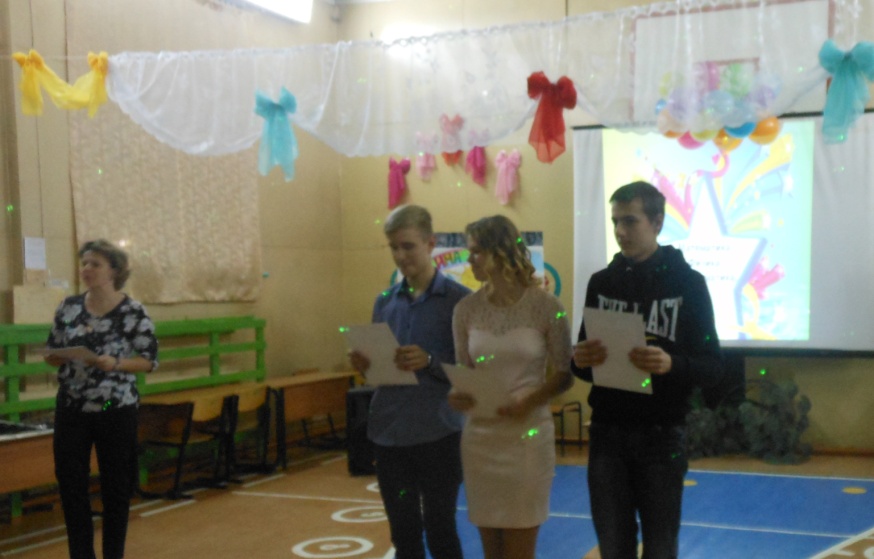 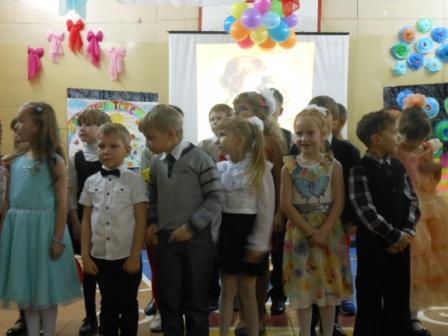 